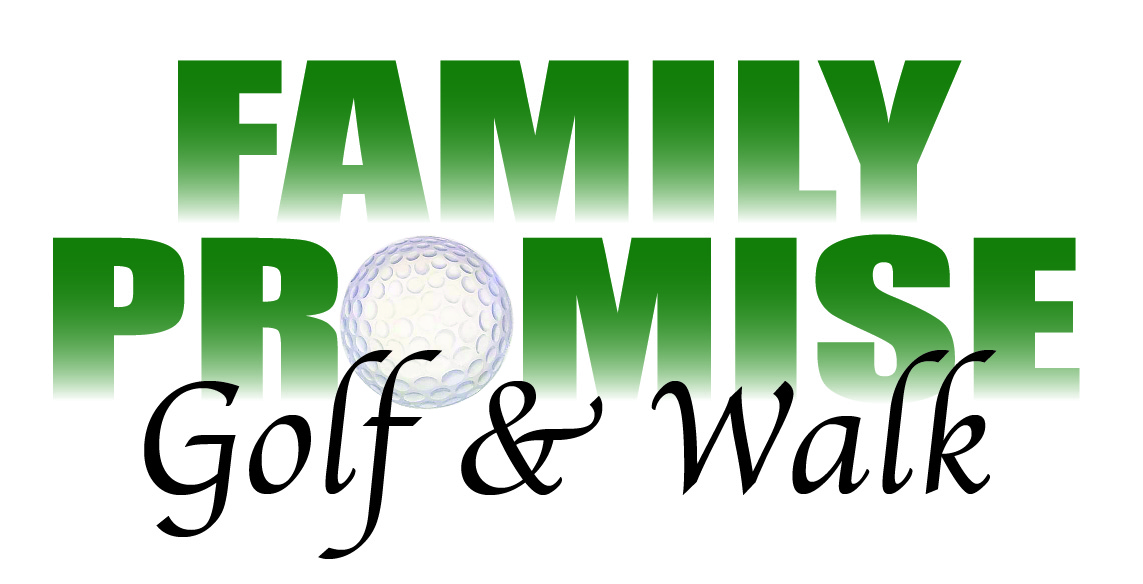 4:30p.m. Friday May 12, 2017Links Golf Course10623 N. Chase RdPost Falls ID  83854Walkers Registration$35.00 per walkerName _____________________________________________________________Contact Email _______________________________________________________Contact telephone/Cell _______________________________________________T-shirt Size _________________________________________________________Check Number ______________________________________________________Please make checks out to FPNI and mail to FPNI P.O. Box 3682  Coeur d’Alene ID  83816For more information contact Teri at riverburch1@gmail.com 